ИНФОРМАЦИЯ
О СОЦИАЛЬНО-ЭКОНОМИЧЕСКОМ РАЗВИТИИ
МУНИЦИПАЛЬНОГО ОБРАЗОВАНИЯ ГОРОД КОГАЛЫМ
за январь - март 2011 года 
     Оценка социально - экономического развития города за 1 квартал 2011 года произведена на основе статистической информации по состоянию на конец отчетного периода.
     Основными задачами, над которыми были сосредоточены усилия Администрации города Когалыма в отчетном периоде, являются поддержание на достигнутом уровне и дальнейшее развитие социальной сферы города, в первую очередь, социальной защиты населения и здравоохранения, а также жилищно-коммунального хозяйства.
     ДЕМОГРАФИЧЕСКАЯ СИТУАЦИЯ      
     За январь - март 2011 года с учетом итогов Всероссийской переписи населения 2010 среднегодовая численность постоянного населения города Когалыма, по предварительным данным, увеличилась по сравнению с аналогичным периодом 2010 года на 1,6 % и составила 58,7 тыс. человек.
     За январь - март 2011 года по предварительным данным родилось 201 младенец, что на 56 человек меньше (или на 21,8%), чем за соответствующий период прошлого года. Общий коэффициент рождаемости также снизился с 4,4 до 3,4 промилле.
     По сравнению с аналогичным периодом 2010 года число умерших уменьшилось на 16 человек (с 71 до 55 человек) уменьшился, и коэффициент естественной убыли населения с 1,2 до 0,9 промилле.
     Уровень естественного прироста населения города снизился на 0,7 промилле и составил 2,5 промилле.
     Преобладание рождаемости над смертностью в 3,7 раза обеспечило прирост населения на 146 человек, но по сравнению с аналогичным периодом 2010 года, данный показатель уменьшился на 21,5%.
     Вторым фактором демографического развития является миграционное движение населения.
     Миграционная ситуация в городе отмечается неустойчивостью процессов передвижения населения, что обусловлено специфическими условиями, характерными для северных территорий.
     Тенденция миграционной динамики населения в январе - марте 2011 года характеризуется аналогичным соответствующему периоду прошлого года результатом (отрицательное сальдо).
     Количество прибывших граждан по предварительной оценке увеличилось на 103,2% и составило 391 человек, число выбывших из города увеличилось на 107,3%, или 425 человек.
     Всего в миграционный оборот было вовлечено 816 человек, или 1,4% от общей численности населения города, в январе - марте 2010 года эти показатели составили 775 или  1,3% от общей численности населения.
     Всего за январь - март 2011 года миграционное движение сократило численность жителей на 34 человек, тогда как за аналогичный период прошлого года 
на 17 человек.
     
     В январе - марте  2011 года органами записи актов гражданского состояния зарегистрировано 129 браков, что больше уровня соответствующего периода 2010 года на 20,6%. Разводов зарегистрировано 133, что на 14,2% меньше, чем в январе-марте 2010 года. В результате, за январь - март 2011 года на 1 брак приходится 1,03 развода (январь - март 2010 - 1,45). 
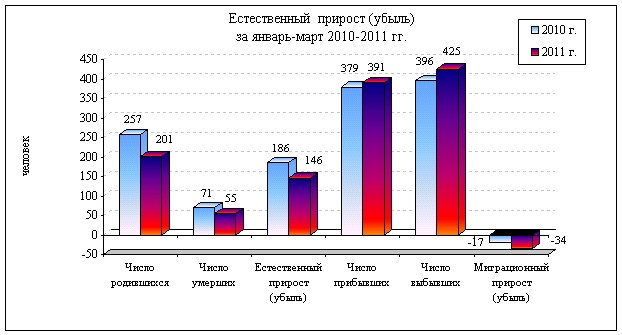 ПРОМЫШЛЕННОСТЬ     В январе - марте 2011 года объем отгруженных товаров собственного производства, выполненных работ и услуг собственными силами по крупным и средним промышленным предприятиям города составил  10,9 млрд. рублей. 
     Структура промышленного производства города сложилась следующим образом:     При сравнении объема отгруженных товаров собственного производства, выполненных работ и услуг собственными силами за январь - март 2011 года с аналогичным показателем прошлого года в сопоставимых ценах темп роста составил 94,0%. 
     Лидирующее положение в структуре вида экономической деятельности «Добыча полезных ископаемых» занимают услуги по бурению, связанному с добычей нефти, газа и газового конденсата (65,5%). 
     Индекс промышленного производства предприятий, связанных с добычей нефти и газа, по городу Когалыму за отчетный период в сравнении с аналогичным показателем 2010 года составил 88,3%.
     В январе - марте 2011 года объемы добычи нефти и газа по территории города Когалыма составили 263,0 тыс. тонн нефти и 17,4 млн. куб. метров газа, что соответственно составляет 118,5% и 106,7% к показателям за аналогичный период 2010 года.
     По виду экономической деятельности «Обрабатывающие производства» крупными и средними предприятиями города объем отгруженных товаров собственного производства, выполненных работ и услуг собственными силами по предварительным данным составил 1,5 млрд. рублей, индекс промышленного производства при этом составил 140,4%. 
     Рост объемов обрабатывающего производства обусловлен увеличением объемов производства предприятиями, оказывающими предоставление услуг по производству резиновых и пластмассовых изделий, производящими нефтепродукты, производство металлических изделий, производство машин и оборудования спецназначения, а также производство пищевых продуктов. На долю предприятий данных видов деятельности приходится 57,5% от общего объема продукции обрабатывающих предприятий города. 
     Индекс промышленного производства по виду экономической деятельности «Производство и распределение электроэнергии, газа и воды» за январь - март 2011 года составил 93,1% к аналогичному периоду прошлого года. Объем отгруженных товаров собственного производства, выполненных работ и услуг собственными силами по указанному виду экономической деятельности по предварительным данным составил 2,3 млрд. рублей. 

АГРОПРОМЫШЛЕННЫЙ КОМПЛЕКС     Производство сельскохозяйственной продукции на территории города Когалыма осуществляют крестьянские (фермерские) хозяйства. Основное направление деятельности данных хозяйств - животноводство, связанное с разведением крупного, мелкого рогатого скота, свиней и птицы. 
     За январь-март 2011 года на территории города Когалыма производство мяса в живом весе составило 33,12 тонны, что превышает объем аналогичного периода прошлого года в 1,4 раза, производство молока 4,73 тонны, что в 2,2 раза выше аналогичного показателя прошлого года.
     Поголовье крупного рогатого скота в городе на 1 апреля 2011 года составило 40 голов, поголовье свиней - 526 голов, что составляет 58% и 142,2% соответственно. 
     
     
     
     
     
     Поголовье сельскохозяйственных животных
в крестьянских (фермерских) хозяйствах, голов 
     
     В целях поддержки и развития сельскохозяйственного производства на территории города с 2011 начала свое действие городская целевая программа «Развитие агропромышленного комплекса муниципального образования город Когалым на 2011 2013 годы» (принята постановлением Администрации 29 октября 2010 года №2140). Данная программа является продолжением городской целевой программы «Реализация приоритетного национального проекта «Развитие агропромышленного комплекса на территории города Когалыма на 2008-2010 годы». 
     В целях поддержки и развития сельскохозяйственного производства на территории города, в программе «Развитие агропромышленного комплекса муниципального образования город Когалым на 2011-2013 годы» предусмотрены мероприятия позволяющие сельхозпредприятиям, крестьянским (фермерским) хозяйствам, гражданам, ведущим личные подсобные хозяйства или занимающимся садоводством, огородничеством, животноводством осуществлять продажу собственной продукции на городском рынке с получением муниципальной финансовой поддержки. 
     Постановлением Администрации города Когалыма от 08.12.2009 №2600 утвержден Порядок предоставления муниципальной финансовой поддержки развития сельскохозяйственного производства. Данным Порядком определены условия, порядок предоставления и возврата, контроль и ответственность за предоставлением муниципальной поддержки в виде субсидии в целях возмещения затрат связанных с реализацией сельскохозяйственной продукции на городском рынке города Когалыма (арендная плата за торговые места). Выплата субсидии осуществляется за счет средств городской целевой программы «Развитие агропромышленного комплекса муниципального образования город Когалым на 2011-2013 годы». За январь - март 2011 года возмещение затрат не производилось, в связи с подготовкой нормативной документации по мероприятию программы «Финансовая поддержка развития сельскохозяйственного производства в виде предоставления субсидий в целях возмещения затрат, связанных с реализацией сельскохозяйственной  продукции (в том числе в части расходов по аренде торговых мест на городском рынке)».
     В августе 2008 года подписано Соглашение между Правительством Ханты-Мансийского автономного округа - Югры и Администрацией муниципального образования города Когалыма о сотрудничестве по вопросам реализации программы Ханты-Мансийского автономного округа - Югры «Развитие сельского хозяйства Ханты-Мансийского автономного округа - Югры» на 2008-2012 годы». Предметом настоящего Соглашения является сотрудничество Сторон по реализации мероприятий программы.
     В рамках указанного Соглашения обозначены контрольные и целевые показатели по производству мяса, а также предусмотрено выделение сельскохозяйственным производителям субсидий из средств окружного бюджета на реализацию данной продукции. На 2011 год Соглашением запланировано производство и реализация 18 тонн мяса.
     Администрация города Когалыма продолжает информационно-разъяснительную работу среди населения города, оказывает методическую, юридическую и другие виды помощи гражданам занимающимся (желающим заниматься) сельским хозяйством. 

МАЛОЕ ПРЕДПРИНИМАТЕЛЬСТВО 
     Малый и средний бизнес относится к числу важнейших направлений экономического развития, который вносит значительный вклад в решение проблем занятости населения и насыщения потребительского рынка разнообразными товарами и услугами.
     В январе - марте 2011 года количество малых предприятий по предварительным данным составило 265 единиц, или 105,2% к уровню соответствующего периода 2010 года.
     Численность работников в них увеличилась на 3,0% и составила 3,4 тыс. человек. С учетом индивидуальных предпринимателей общее количество работающих в секторе малого бизнеса составило 4,7 тыс. человек, это свыше 11% от общей численности занятых в экономике города. Количество индивидуальных предпринимателей за январь - март 2011 года по отношению к соответствующему периоду прошлого года увеличилось на 100 единиц (с 1182 до 1282 единиц).
     Деловой активности малых предприятий способствует созданная в 2009 году сеть инфраструктурных организаций, предоставляющих малому бизнесу финансовые и другие услуги, среди них представительство Сургутского филиала Фонда поддержки предпринимательства Югры в городе Когалыме, представительство общества с ограниченной ответственностью «Окружной Бизнес-Инкубатор».
     Кроме того, в целях содействия развития малого и среднего предпринимательства на территории города Когалыма, постановлением Администрации города Когалыма №2139 от 29 октября 2010 года была принята долгосрочная целевая программа  «Развитие малого и среднего предпринимательства в городе Когалыме на 2011-2015 годы».
     В рамках Программы осуществляется финансовая поддержка организаций, образующих инфраструктуру поддержки субъектов малого и среднего предпринимательства в городе Когалыме путём предоставления субсидий. 
     Субъектам малого и среднего предпринимательства города Когалыма оказывается имущественная поддержка путём предоставления муниципального имущества во владение и (или) в пользование на возмездной основе и на льготных условиях. 
     В рамках оказания информационной поддержки, в еженедельной газете «Когалымский вестник» было размещено 2 информационных объявления: «О проведении сплошного федерального статистического обследования субъектов малого и среднего предпринимательства в 2011 году»; «О трёхдневном бесплатном обучающем семинаре для субъектов малого и среднего предпринимательства и безработных граждан города Когалыма».
     В рамках проведения образовательных мероприятий в отчетном периоде был проведен трёхдневный семинар для субъектов малого и среднего предпринимательства и лиц, желающих заниматься предпринимательской деятельностью на тему: «Основы предпринимательской деятельности». В данном мероприятии приняли участие 22 человека.  
     В феврале 2011 года в рамках «Организации и проведения публичных мероприятий с участием субъектов малого и среднего предпринимательства» был организован круглый стол на тему: «Малое предпринимательство как фактор обеспечения занятости», организаторами которого выступили Администрация города Когалыма, Фонд поддержки предпринимательства Югры, ООО «Окружной Бизнес - Инкубатор» и Когалымский центр занятости населения. К данному мероприятию были привлечены лица, заинтересованные в открытии собственного дела, а  также безработные граждане города Когалыма, которые были проинформированы о возможных формах поддержки.
     На официальном сайте Администрации города Когалыма в разделе «Малое и среднее предпринимательство» размещен текст Программы, действующий Реестр субъектов малого и среднего предпринимательства - получателей поддержки.
     

ИНВЕСТИЦИИ     За январь - март 2011 года объем инвестиций в основной капитал за счет всех источников финансирования, по предварительным данным составил 1 660,5 млн. рублей или 105,6% к аналогичному показателю 2010 года в сопоставимых ценах. Основную долю в структуре инвестиций по источникам финансирования занимают собственные средства предприятий - 87,6 %, остальная часть приходится на долю привлеченных средств. 
     Структура инвестиций по видам экономической деятельности выглядит следующим образом:
     - добыча полезных ископаемых - 71,0 %;
     - обрабатывающие производства - 1,0 %;
     - производство и распределение электроэнергии, газа и воды - 3,1 %;
     - строительство - 5,2 %;
     - транспорт и связь - 3,7 %;
     - операции с недвижимым имуществом - 9,3 %;
     - прочие виды деятельности - 6,7 %.
     В отчетном периоде в городе осуществлялась реализация следующих программ Ханты-Мансийского автономного округа - Югры:
     - «Улучшение жилищных условий населения Ханты-Мансийского автономного округа - Югры на 2005 - 2015 годы» за счет переходящего остатка средств бюджета округа, 
     - «Содействие развитию жилищного строительства на 2011 - 2013 годы и на период до 2015 года».
     За счет переходящих остатков средств бюджета округа осуществлялась финансирование по программам прошлого года:
     - «Развитие материально-технической базы отраслей социальной сферы Ханты-Мансийского автономного округа - Югры на 2006 - 2010 годы»,
     - «Развитие материально-технической базы дошкольных образовательных учреждений в Ханты-Мансийском автономном округе - Югре на 2007 - 2010 годы».
     В январе-марте 2011 года на реализацию мероприятий региональных программ в городе Когалыме (с учетом переходящих остатков прошлых лет) объем капитальных вложений запланирован в сумме 66,7 млн. рублей (из них 57,3% - окружной бюджет, 42,2% - окружной бюджет, 57,8% - местный бюджет). За первый квартал 2011 года освоено 66,4 млн. рублей, что составляет 99,6% от запланированного объема на отчетный период. 
     Объем капитальных вложений в размере 4,3 млн. руб. или 6,4% от запланированного объема за счет бюджета округа и 38,6 млн. руб. или 57,8% от запланированного объема за счет средств местного бюджета был направлен на реализацию программы «Содействие развитию жилищного строительства на 2011 - 2013 годы и на период до 2015 года». Средства в полном объеме в рамках подпрограммы «Стимулирование застройщиков по реализации проектов развития застроенных территорий» были направлены на строительство трехэтажного дома в левобережной части города Когалыма. 
     Остатки объема капитальных вложений в размере 15,4 млн. руб. или 23,1% от запланированного объема на первый квартал 2011 года из средств бюджета округа был направлен в рамках реализации программы «Развитие материально-технической базы отраслей социальной сферы Ханты-Мансийского автономного округа - Югры на 2006 - 2010 годы» на строительство административного здания.
     За счет переходящих остатков бюджета округа осуществлялось финансирование по программам 2010 года:
     - В размере 5,9 млн. руб. или 8,8% от запланированного объема на первый квартал 2011 года из средств бюджета округа был направлен на реализацию программы «Развитие материально-технической базы дошкольных образовательных учреждений в Ханты-Мансийском автономном округе - Югре на 2007 - 2010 годы» на строительство детского сада.
     - В размере 2,3 млн. рублей или 3,5% от запланированного объема на первый квартал 2011 года из средств бюджета округа был направлен на реализацию программы «Улучшение жилищных условий населения Ханты-Мансийского автономного округа - Югры на 2005 - 2015 годы» на подпрограмму «Проектирование и строительство инженерных сетей». По подпрограмме ведётся строительство первой очереди магистральных и внутриквартальных инженерных сетей застройки жилыми домами в городе Когалыме. 
     Объем работ, выполненных по виду деятельности «Строительство», за январь - март 2011 года составил по предварительным данным 2 018,7 млн. рублей или 108,5% к аналогичному периоду прошлого года в сопоставимых ценах.
     В январе - марте 2011 года на территории города продолжается строительство 3 жилых здания общей площадью около 19,0 тыс. кв.м. 

    
    
ЖИЛИЩНО - КОММУНАЛЬНОЕ ХОЗЯЙСТВО     Жилищно-коммунальное хозяйство города Когалыма представляет собой многоотраслевой комплекс, основными задачами которого является жизнеобеспечение населения, формирование эффективной, конкурентно-способной системы хозяйствования, обеспечивающей качество предоставляемых жилищно-коммунальных услуг.
     Комплекс жилищно-коммунального хозяйства города Когалыма направлен на содержание, техническое обслуживание и капитальный ремонт жилья; организацию тепло-, водо-, газо-, электорснабжения; содержание и капитальный ремонт дорог, благоустройство, оказание ритуальных услуг и т.д.
Жилищный фонд     По состоянию на 1 апреля 2011 года жилищный фонд города составляет 977,6 тыс. кв.м. Обеспеченность жильем в среднем на 1 жителя составляет 16,6 кв. м. Доля благоустроенного жилищного фонда составляет - 100 %.
     В городе преобладает жилищный фонд, имеющий физический износ до 30%. Доля ветхого жилья, признанного непригодным для проживания, составила 93,06 тыс.кв.м., из них 16,05 тыс.кв. м признаны аварийными. За отчетный период снесено 0,033 тыс. кв. м. жилой площади (1 жилой дом).
     На рынке коммунальных услуг действуют 29 предприятий, из них 28 частной формы собственности. В городе созданы и функционируют 37 товариществ собственников жилья (95 многоквартирных домов) и 12 управляющих компаний частной формы собственности, которые осуществляют свою деятельность на основе выбора «собственником» способа управления. 
     В первом квартале 2011 года в рамках реализации адресной программы по капитальному ремонту многоквартирных домов города Когалыма на 2010-2011 годы подрядным организациям перечислено 38,3 млн. руб. на закупку материалов и оборудования. Начаты работы по капитальному ремонту многоквартирных домов:
     - замена 9 лифтов в 4 многоквартирных домах;
     - ремонт внутридомовых инженерных сетей электроснабжения в 3 многоквартирных домах.
     По городу Когалыму на 2011 год произведен расчет предельной стоимости предоставляемых жилищно-коммунальных услуг на 1 кв. метр общей площади жилья, который защищен в Департаменте строительства, энергетики и жилищно-коммунального комплекса Ханты - Мансийского автономного округа - Югры в размере 117,72 руб.
     Фактическая стоимость предоставляемых жилищно-коммунальных услуг на 1 кв. метр общей площади жилья за 1 квартал 2011 года составляет 101,92 руб.
     Уровень платежей граждан за предоставляемые жилищно-коммунальные услуги по городу Когалыму установлен (в целом по всем видам услуг) в размере 97,7% стоимости услуг.
     Законом Ханты - Мансийского автономного округа - Югры от 15.03.2007 № 27-оз установлены региональные стандарты максимально допустимой доли на оплату жилого помещения и коммунальных услуг в совокупном доходе семьи в зависимости от среднедушевого дохода семьи. Фактически сложившаяся доля собственных расходов граждан на оплату жилья и коммунальных услуг в совокупном доходе семьи по городу сложилась в размере 5,2%. 
     Предельная платежная возможность населения по оплате услуг жилищно-коммунального комплекса за 1 квартал 2011 года составляет 402,81 рублей за 1 кв. м. общей площади жилья в месяц. Соотношение платежеспособной возможности и фактической стоимости услуг ЖКХ составляет 395,22%.
     Фактический сбор платежей населения за жилищно-коммунальные услуги за 1 квартал 2011 года составляет 91,3%.
     В городе внедрен механизм по перечислению средств на оплату жилищно-коммунальных услуг на персонифицированные счета граждан (в рамках мер социальной поддержки малообеспеченных слоев населения и льготной категории граждан).
     Для удобства обслуживания населения функционирует расчетно-информационный центр, обеспечивающий выполнение комплекса работ по сбору и обработке платежей за коммунальные услуги, а также прием платежей от населения за ЖКУ осуществляется через банки. Населению города предоставлены условия для оплаты за ЖКУ по приборам учета.
     В целях реализации федерального закона №261-ФЗ « Об энергосбережении и о повышении энергетической эффективности» по состоянию на 01.04.2011 г. установлено 30641 счетчик холодной воды и горячей воды в 9 509 квартирах, из них в 1 квартале 2011 года установлено 6430 счетчиков.
     Основными параметрами жизнеобеспечения, определяющими уровень жизни населения в городе, является предоставление бесперебойного и качественного водоснабжения, водоотведения, теплоснабжения.
Водоснабжение     Источниками водоснабжения города служат два водозабора из подземных источников, два речных водозабора на технологические нужды, водоочистные сооружения производительностью 60000 м3/сут., а также 124,3 км сетей водоснабжения. 
     Современный «Комплекс по очистке питьевой воды города Когалыма» производительностью до 60000 м3/сут. с двухступенчатой фильтрацией питьевой воды, с использованием современных фильтрующих материалов позволяет получить воду высокого качества, безопасную в эпидемическом и радиационном отношении, безвредную по своему химическому составу, соответствующую требованиям СанПиНа.
      На городском водозаборе на всех 46 скважинах были проведены работы по реконструкции артезианских скважин с внедрением погружных энергосберегающих насосных агрегатов фирмы «Грюндфос». Охват населения централизованной услугой водоснабжения составляет 100%.
     Централизованное водоотведение сточных вод осуществляется тремя канализационными очистными сооружениями, общей производительностью 19800 м3/час. Протяженность канализационных сетей составляет 103,2 км.
     Отвод талых вод и осадков с проезжей части магистральных автодорог и микрорайонов осуществляется централизованной ливневой канализацией, протяженностью - 43,2 км. Производительность очистных сооружений ливневой канализации 100 м3 /час со сбросом в реку Кирилл - Высьягун.
     Услуги по водоснабжению и водоотведению оказывает ООО «Горводоканал» в соответствии с концессионным соглашением в отношении имущественного комплекса «Система водоснабжения и водоотведения города Когалыма» на период до 31 декабря 2023 года 
     За 1 квартал 2011 года потребителям реализовано 1195,9 тыс. м3 воды, проведена очистка 1193 тыс. м3 сточных вод.
     В 1 квартале 2011 года в рамках программы по энергосбережению и повышению энергоэффективности на 2010-2014 годы предприятием выполнены мероприятия по автоматизации КОС-19000 м(3) и начаты работы по энергетическому обследованию объектов предприятия.
     Аварии и технологические нарушения, повлекшие длительное отключение отсутствовали. ООО «Горводоканал» реализует инвестиционную программу по реконструкции, модернизации и развитию систем водоснабжения и водоотведения города Когалыма на 2009-2020 годы.
     Теплоснабжение      
     Система теплоснабжения города представляет собой 12 котельных (2 производственные ООО «Горводоканал») общей мощностью 477 Гкал/час, 19 центральных тепловых пункта и 125,1 км тепловых сетей.
     Основной комплекс городских котельных представляет собой три современные котельные, на которых выполнены работы по модернизации, реконструкции и капитальному ремонту котельного оборудования с применением энергосберегающего оборудования, установкой системы «ВИУС» с использованием современных средств вычислительной техники и обеспечение более жестких параметров промышленной безопасности эксплуатируемого оборудования и диспетчеризацией производства. На всех котельных установлены приборы учета газа, воды, электро- и теплоэнергии.
     Удельный вес площади жилищного фонда, оборудованного центральным теплоснабжением - 100 %, горячим водоснабжением - 99,9%.
     Особое внимание уделяется реконструкции тепловых сетей города, так как уровень их износа составляет более 40%. Все магистрали города заменены на трубы в пенополиуритановой-изоляции. Реконструкция внутриквартальных сетей происходит с децентрализацией горячего водоснабжения и установкой автоматизированных индивидуальных тепловых пунктов. Всего в жилых домах установлено 171 АИТП.
     Услуги по теплоснабжению города в основном оказывает ООО «Городские Теплосети» в соответствии с концессионным соглашением в отношении имущественного комплекса «Система теплоснабжения города Когалыма» с ООО «Городские Теплосети» на период до 31 декабря 2023 года. 
     Объем реализации тепловой энергии за 1 квартал 2011 года составил 208790  Гкал, что на 4137 Гкал ниже плановой. Снижение реализации тепловой энергии связано с установкой приборов учета тепловой энергии на вводах и расчетах по показаниям приборов учета.
     Основной задачей предприятия в 1 квартале 2011 года являлось обеспечение надежного теплоснабжения города и формирование мероприятий по подготовке к осенне-зимнему периоду 2010-2011 годов. Аварии и технологические нарушения, повлекшие длительное отключение, отсутствовали.
     
Газоснабжение     Газоснабжение города представляет собой систему магистральных и разводящих сетей общей протяженностью - 77,6 км. В городе используется попутный нефтяной газ, поставляемый ТПП «Когалымнефтегаз» ООО «ЛУКОЙЛ-Западная Сибирь». Основными потребителями газа являются котельные города и жилые дома микрорайона индивидуальной застройки. 
     В настоящее время имеющаяся тупиковая система газораспределения не обеспечивает надежную и бесперебойную эксплуатацию систем газораспределения и объектов газопотребления, возможность проведения работ без отключения потребителей. Требуется модернизация и реконструкция газораспределительной системы. С этой целью планируется разработка программы газификации г.Когалыма в составе федеральной, межрегиональных и региональных программ газификации субъектов Российской Федерации в целях обеспечения предусматриваемого этими программами уровня газификации жилищно-коммунального хозяйства, промышленных предприятий и иных организаций.
     Услуги по транспортировке и обслуживанию газового оборудования промышленного и бытового назначения осуществляет ОАО «Когалымгоргаз». За 1 квартал 2011 года осуществлена транспортировка 34,2 млн. м(3) газа. 
     В рамках реализации комплексной программы технического перевооружения, реконструкции и капитального ремонта газопроводов и сооружений на них в 1 квартале 2011 года выполнено техническое перевооружение участка газопровода  через железную дорогу на 88 км перегона Камеральный - Когалым.
     Основной задачей предприятия в 1 квартале 2011 года являлось надежное газоснабжение котельных и жилых домов индивидуальной застройки города. Аварии и технологические нарушения отсутствовали.
Электроснабжение     Электроснабжение города Когалыма на нужды наружного освещения в 2011 году осуществляет ОАО «ЮТЭК», как гарантирующий поставщик.
     Головные источники электроснабжения города ПС-110/35/10 кВ “Южная” и ПС-110/35/10 кВ “Инга”. Электроснабжение объектов городского хозяйства выполняется от центральных распределительных пунктов и трансформаторных подстанций индивидуально по двум вводам, с учетом взаимного резервирования, согласно II категории потребителей. Общая протяженность электрических сетей города составляет - 366,5 км, из них ветхие сети - 126,8 км.
     Схема развития электрических сетей 10 кВ позволяет через внутриквартальные транзитные ТП-10/0,4кВ произвести перевод питания от источников электроснабжения ПС «Инга» и ПС «Южная». 
     За 1 квартал 2011 года ОАО «ЮТЭК» реализовало электрической энергии всего 46,216 млн. кВт/час.
     Оказание услуг по техническому обслуживанию и ремонту электрооборудования наружного освещения и светофорных объектов города осуществляет ОАО «ЮТЭК-Когалым» на основании муниципальных контрактов по результатам аукционов. 
     Ограничений в снабжении электроэнергией не установлено. Аварии и технологические нарушения, повлекшие длительное отключение, в 1 квартале 2011 года отсутствовали. С 2009 года разработана и реализуется инвестиционная программа развития электросетевого хозяйства коммунальной энергетики ХМАО - Югры  по ОАО "ЮТЭК-Когалым" на 2009 - 2011 годы.
     Дорожное хозяйство     Дорожное хозяйство города представляет собой развитую улично-дорожную сеть (улицы, проезды и дороги) с усовершенствованным покрытием, бордюром вдоль магистральных дорог, разметкой и обустроенными транспортными развязками.
     Общая протяженность улично-дорожной сети составляет - 188 км. В городе 8 мостов, общей площадью - 9 тыс. кв. м, все сооружения в хорошем состоянии. 
     Общая площадь улично-дорожной сети города составляет 1127 тыс.кв.м. Городские дороги оснащены необходимыми элементами обустройства и техническими средствами обеспечения дорожного движения. Освещенность улиц и дорог в городе соответствует «Инструкции по проектированию наружного освещения городов, поселков и сельских населенных пунктов». 
     Содержание и обслуживание автомобильных дорог и мостов города; благоустройство территории города; оказание транспортных услуг и вывоз ТБО осуществляет КГ МУП «Коммунспецавтотехника» на основании муниципальных контрактов, заключённых по результатам проведённых аукционов.
     В зимний период основной задачей предприятий была очистка автодорог и микрорайново города от снега, всего вывезено 25148 м(3) снега.
     Вывоз твёрдых бытовых отходов (ТБО) осуществляет ООО «Экотехсервис» на основании договоров с организациями, управляющими жилищным фондом города и др.
     За 1 квартал 2011 года по городу утилизировано 33,76 м(3) ТБО и производственных отходов.
     Работа ведется в соответствии с генеральной схемой санитарной очистки города, которая является основным документом, направленным на обеспечение экологического и санитарно-эпидемиологического благополучия населения и охрану окружающей среды территории города.
     Генеральная схема определяет очередность осуществления мероприятий, объемы работ по всем видам очистки и уборки, системы и методы сбора, удаления, обезвреживания и переработки отходов. Уборка в городе производится только механизированным способом.
Общественный транспорт      
     В 1 квартале 2011 года услуги по регулярному обслуживанию населения города Когалыма автомобильными перевозками транспортом общего пользования предоставляло ОАО «Когалымпассажиравтотранс» по договору о предоставлении субсидии, заключенному по итогам проведенного конкурсного отбора.
     В 1 квартале 2011 года была продолжена работа 8 регулярных маршрутов и за отчетный период выполнено 30090 рейсов, пассажирооборот составил 1,2 млн. пас. км. 
     Управлением ЖКХ ведется постоянный мониторинг работы пассажирского транспорта с целью улучшения качества предоставления муниципальной услуги.
     Первоочередными задачами на 2011 год является расширение объемов дополнительных услуг населению и организациям, эффективное использование ресурсов и снижение производственных затрат, получение прибыли.
     Работа жилищно-коммунального комплекса      
     Жилищно-коммунальный комплекс города Когалыма функционирует в условиях реформирования, реализации жилищного законодательства и приоритетных национальных и окружных программ.
     Основными приоритетами развития жилищно-коммунального хозяйства являются повышение качества условий проживания и коммунального обслуживания населения, надежности систем жизнеобеспечения города, сокращение отказов и повреждений систем тепло-, водо-, газо- и электроснабжения города.
     В 1 квартале 2011 года отмечалась стабильная работа предприятий жилищно-коммунального комплекса, аварий и перерывов в снабжении энергоресурсами не было. 
     Своевременная и качественная подготовка к осенне-зимнему периоду 2010-2011 годов обеспечила надежное и безаварийное тепло-, водо- и электроснабжение потребителей города в зимний период. 
     В 2011 году продолжилась реализация инвестиционных программ ООО «Городские Теплосети» и ООО «Горводоканал» по реконструкции, модернизации и развитию систем теплоснабжения, водоснабжения и водоотведения города Когалыма на 2009-2020 годы. 
     Основными направлениями работы предприятий  в 1 квартале 2011 года было:
     - уточнение объемов работ;
- отбор поставщиком материалов, оборудования и услуг;
- заключение договоров на поставку материалов, оборудования и выполнение проектных работ.
В 1 квартале 2011 года проведены работы по отбору подрядных организаций, заключены договора на поставку оборудования, материалов, выполнение проектных и строительно-монтажных работ по реконструкции тепловых сетей города с установкой АИТП. В связи с особенностями, связанными с производством и реализацией тепловой энергии, работы, запланированные на 2011 год, будут выполняться после окончания отопительного сезона.
Все вышеперечисленные направления отрабатывались ООО «Городские Теплосети» совместно с МБУ «Управление капитального строительства г.Когалыма», управлением ЖКХ и утверждались на заседаниях координационного совета по реализации инвестиционных проектов.
Объем финансирования программы в области энергосбережения и повышения энергетической эффективности на 2010-2014 годы ООО «Городские Теплосети» на 2011 год составляет 105,88 млн. руб.
По состоянию на 01.04.2011 года предприятие выполнило мероприятия программы по внедрению технического учета электроэнергии, заменено 8 узлов учета на сумму 0,5 млн. руб. 
В 2011 году, согласно «Инвестиционной программы ООО «Водоканал» по реконструкции, модернизации и развитию систем водоснабжения и водоотведения города Когалыма на 2010-2020 гг.» планируется выполнение работ на общую сумму 48,818 млн. руб.
В первом квартале 2011 года общее выполнение ООО «Горводоканал» на сумму 3,0 млн. руб.
     Выполнено:
     - обновление комплексной информационной системы на базе ИГС;
     - проведение энергоаудита объектов водоснабжения;
     - строительство ограждения санитарной зоны по периметру ВОС;
     - работы по реконструкции освещения 3-х зданий базы КОС;
     - реконструкция, модернизация, обновление основных средств объектов КОС;
     - проведение энергоаудита объектов КОС.
     Муниципальная адресная программа по проведению капитального ремонта многоквартирных домов города Когалыма на 2010-2011 годы, которая выполняется при финансовой поддержке из средств Фонда содействия реформированию ЖКХ (согласно федеральному закону № 185-ФЗ от 21.07.2007г) и вошла в окружную программу. Общий объем финансирования программы составляет 95,04 млн. руб.
     Состоялся конкурсный отбор подрядных организаций на право заключения договоров подряда на проведение капитального ремонта семи многоквартирных жилых домов. Подрядным организациям перечислен аванс на закупку материалов и оборудования. Подрядные организации начали работы:
     - по замене 9 лифтов в 4 домах;
     - по ремонту инженерных сетей электроснабжения в 3 многоквартирных домах.
     В соответствии с распоряжением Правительства Ханты - Мансийского автономного округа - Югры от 13.10.2009 № 439-рп «О сводном докладе Ханты - Мансийского автономного округа - Югры о результатах мониторинга эффективности деятельности органов местного самоуправления городских округов и муниципальных районов автономного округа за 2008 год» и индивидуальным рекомендациям необходимо выполнить следующее:
1. В соответствии с требованиями Федерального закона № 210-ФЗ «Об основах регулирования тарифов организаций коммунального комплекса» разработать программу комплексного развития систем коммунальной инфраструктуры города Когалыма:
- решением Думы города от 28.04.2010 № 482 - ГД утверждена Программа комплексного развития систем коммунальной инфраструктуры города Когалыма на 2010-2020 годы.
Мероприятия Программы выполняются в рамках целевых муниципальных программных, инвестиционных программ предприятий и окружных программ.
2. В соответствии с требованиями Федерального закона от 23 ноября 2009 г. №261-ФЗ «Об энергосбережении и о повышении энергетической эффективности и о внесении изменений в отдельные законодательные акты Российской Федерации» в срок до 1 августа 2010 года разработать и утвердить муниципальную программу по энергосбережению:
     - постановлением Администрации города Когалыма от 30.07.2010 №1618 утверждена долгосрочная муниципальная программа «Энергосбережение и повышение энергетической эффективности в городе Когалыме на 2010-2014 годы»;
     - разработаны и утверждены Программы всех муниципальных учреждений, муниципальных предприятий и энерго-, ресурсоснабжающих предприятий;
     - в 1 квартале предприятиями и учреждениями города выполнены мероприятия программ на сумму 1,911 млн. руб.;
     - в 1 квартале проведено энергетическое обследование 9 зданий бюджетных учреждений, начато энергетическое обследование объектов ООО «Горводоканал»;
     Среди населения проводится информационно-просветительская работа, направленная на информирование о мероприятиях и способах энергосбережения и повышения энергетической эффективности, которая осуществляется  через средства массовой информации. В газете «Когалымский вестник» регулярно печатаются статьи и информация об организациях, занимающихся установкой приборов учета, которая также распространяется на счетах-квитанциях по оплате за коммунальные услуги и досках объявлений в жилых домах. Ежемесячно проводятся прямые эфиры по телеканалу «Инфосервис».
      С целью повышения качества предоставления услуг ЖКХ постоянно ведется работа по анализу общественного мнения, ежегодно разрабатываются мероприятия по повышения качества предоставления услуг ЖКХ. В ООО «ЕРИЦ» организован сбор письменных пожеланий и предложений граждан по вопросам ЖКУ, а также открыт сайт, где освещаются все новости законодательства, изменения в системе оплате за ЖКУ и организована обратная связь с гражданами «вопрос-ответ». Управляющие компании проводят собрания с жителями, размещают информацию на стендах в подъездах. Вся информация о предприятиях ЖКХ размещена на городском сайте, работает виртуальная приемная Главы города и общественная приемная.
ТРУД И ЗАНЯТОСТЬ     За январь - март 2011 года, по предварительным данным, среднесписочная численность работников уменьшилась по сравнению с аналогичным периодом 2010 года на 5,2% и составила 41,6 тыс. человек. Преобладающая часть занятого населения (около 91,7%) сосредоточена в организациях, не относящихся к субъектам малого предпринимательства.
     В отраслевом разрезе структура занятых в организациях, не относящимся к субъектам малого предпринимательства характеризуется наибольшей долей работающих в базовых отраслях (добыча нефти и газа, строительство и транспорт), на их долю приходится более 52,1 % работающих. В январе - феврале 2011 года в сфере образования было занято 2,0 тыс. человек, здравоохранения и предоставления социальных услуг - 1,6 тыс. человек, в деятельности по организации отдыха, культуры и спорта - 0,6 тыс. человек, или 5,2%, 4,2% и 1,6% от общей численности работающих в организациях, не относящимся к субъектам малого предпринимательства.
     В течение января - марта 2011 года по вопросам трудоустройства в Когалымский центр занятости населения обратилось 1 102 человека, что на 11,3% ниже, чем за аналогичный период 2010 года. Количество безработных, состоящих на регистрационном учете, по состоянию на 1 апреля 2011 года уменьшилось по сравнению с соответствующим периодом прошлого года на 16,7% и составило 334 человека.
     Показатель уровня регистрируемой безработицы по городу Когалыму за год уменьшился на 0,11 процентных пункта с 0,88 % на 1 апреля 2010 года до 0,77 % на 1 апреля 2011 года от экономически активного населения.
    

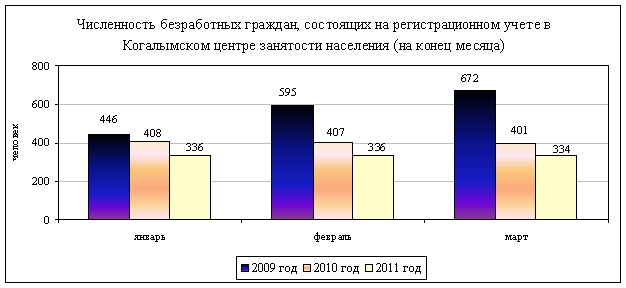       Анализируя структуру численности зарегистрированных безработных за январь - март 2011 года, можно отметить следующее:
     - уменьшилась доля безработных, имеющих высшее и среднее профессиональное образование, с 50,4% до 47,9%. В то же время доля безработных, имеющих начальное профессиональное, среднее и неполное среднее образование, увеличилась с 48,9% до 51,8%;
     - в численности зарегистрированных безработных граждан преобладает люди в возрасте с 30 лет до предпенсионного возраста (за два года до наступления пенсионного возраста), по сравнению с соответствующим периодом прошлого года их доля уменьшилась с 53,6 % до 53,3 %; доля молодежи с 16 до 29 лет уменьшилась с 45,6% до 45,2%; в то же время наблюдается увеличение доли безработных в предпенсионном возрасте (за 2 года до пенсии) с 0,7% до 1,5%.
     - доля безработных мужчин уменьшилась с 58,6% до 44,9% от общего числа безработных граждан, состоящих на регистрационном учете.
     Вступающие во взрослую жизнь молодые люди часто не имеют трудовых навыков, испытывают трудности при трудоустройстве и остро нуждаются в поддержке государства. Решению этих проблем способствует реализация мероприятий городской целевой Программы «Содействие занятости населения на 2009 - 2011 годы».
     Кроме этого наш город, как и все территории округа, принимает непосредственное участие в реализации Программ Ханты-Мансийского автономного округа-Югры.
     По программе Ханты-Мансийского автономного округа-Югры «Содействие занятости населения на 2011-2013 годы». 
     1. Заключено 43 договора на трудоустройство 248 человек, трудоустроено 161 человек, в том числе:
     - из числа безработных и ищущих работу граждан (на общественные работы) - 130 человек;
     - из числа испытывающих трудности в поиске работы - 12 человек;
     - из числа выпускников учебных заведений в возрасте до 25 лет - 19 человек;
     2. По мероприятию программы «Содействие самозанятости безработных граждан и стимулирование создания дополнительных рабочих мест»:
     - 63 чел. - предоставлена услуга по самозанятости;- 40 чел. обратилось за предоставлением субсидии, из них:- 16 чел.- открыли собственное дело и получили субсидию;- 9 чел. - трудоустроены на дополнительные рабочие места;
- 6 чел. - регистрация в налоговой инспекции.
     Порядок предоставления бюджетных средств (субсидии бюджета автономного округа) по Программе «О дополнительных мероприятиях, направленных на снижение напряженности на рынке труда Ханты-Мансийского автономного округа - Югры, в 2011 году» вступили в силу с 6 апреля 2011года. По данной программе определены планы на 2011 год для последующего выполнения:
     1. Организация опережающего профессионального обучения и стажировки работников, находящихся под угрозой увольнения (простой, введение режима неполного рабочего времени, проведение мероприятий по высвобождению работников). План по данному направлению - 3 чел.
     2. Организация опережающего профессионального обучения и стажировки женщин, работающих во вредных и тяжёлых условиях труда, с целью их вывода с вредного производства. План по данному направлению - 3 чел.
     3. Организация профессиональной подготовки, переподготовки и повышения квалификации женщин, находящихся в отпуске по уходу за ребенком до трех лет, планирующих возвращение к трудовой деятельности. План по данному направлению - 7 чел.
     4. Организация профессиональной переподготовки врачей в соответствии с программой Ханты-Мансийского автономного округа - Югры «Модернизация здравоохранения» на 2011-2012 годы». План по данному направлению - 7 чел.
     5. Организация опережающего профессионального обучения и стажировки работников, организаций производственной сферы, осуществляющих реструктуризацию и модернизацию производства в соответствии с инвестиционными проектами в 2011 году. План по данному направлению - 19 чел.
     6. Организация стажировки выпускников образовательных учреждений в целях приобретения ими опыта работы. План по данному направлению - 58 чел.
     7. Содействие трудоустройству незанятых инвалидов. План по данному направлению - 12 чел.
     8. Содействие трудоустройству родителей, воспитывающих детей-инвалидов, многодетных родителей. План по данному направлению - 13 чел.
     9. Содействие самозанятости безработных граждан и стимулирование создания безработными гражданами, открывшими собственное дело, дополнительных рабочих мест для трудоустройства безработных граждан. План по данному направлению - 50 чел.
     Информация о телефонах «горячей линии», консультационного пункта и работе Службы оперативной помощи размещена на сайте Администрации города Когалыма, в газете «Когалымский вестник», и на информационных стендах учреждений и организаций города.
     Потребность работодателей в работниках, заявленная в центр занятости населения, увеличилась на 30,2% по сравнению с 1 апреля 2010 года и составила на 1 апреля 2011 года 504 человека. Из них заявленная потребность в рабочих профессиях составила 53% от общей численности вакансий.
     Коэффициент напряженности (численность незанятых граждан, зарегистрированных в Когалымском центре занятости населения, в расчете на одну заявленную вакансию) уменьшился с 1,8 на 1 апреля 2010 года до 1,1 на 1 апреля 2011 года.
     В целях повышения сбалансированности спроса и предложения рабочей силы городским центром занятости населения проводится работа по организации профессиональной подготовки, переподготовки и повышению квалификации безработных граждан. За отчетный период 2011 года 46 человек из числа безработных граждан приступили    к профессиональному обучению по направлению органов службы занятости, что выше показателя прошлого года на 35% или на 12 чел. (на 1 апреля 2010 года - 34человека). 
     Одним из значимых для безработных граждан направлений активной политики занятости населения является организация оплачиваемых общественных работ. В отчетном периоде Когалымским центром занятости населения на общественные работы было трудоустроено 130 человек.
УРОВЕНЬ ЖИЗНИ НАСЕЛЕНИЯ      
     В первом квартале 2011 года среднемесячные денежные доходы на 1 жителя по предварительной оценке сложились в размере 33 730 рублей (в первом квартале 2010 года - 34 559 рублей).
     Реальные располагаемые денежные доходы населения составили 90,6% к соответствующему уровню прошлого года.
     Среднемесячная начисленная заработная плата по организациям, не относящимся к субъектам малого предпринимательства в январе - марте 2011 года по предварительным данным составила 43 356 рублей и по сравнению с аналогичным периодом 2010 года уменьшилась на 1,3%. Реальная величина заработной платы (скорректированная на инфляцию) за январь - март 2011 года относительно января -марта 2010 года уменьшилась на 8,4 %.
     Дифференциация заработной платы между различными видами экономической  деятельности в январе - феврале 2011 года не претерпела значительных структурных изменений по сравнению с соответствующим периодом прошлого года и остаётся высокой. По прежнему лидерами по уровню заработной платы остаются предприятия, осуществляющие добычу полезных ископаемых. Наиболее низкий уровень среднемесячной заработной платы в текстильном и швейном производстве.
     Уровень среднемесячной начисленной заработной платы работников здравоохранения и предоставления социальных услуг в январе - декабре 2010 года составил к её уровню в отраслях промышленного производства 53,9 %, работников образования - 47,5 %, работников деятельности по организации отдыха и развлечения, культуры и спорта - 44,9 % (в январе -марте 2010 года - соответственно 57,8 %; 53,3 % и 44,3 %).
     Положительным фактором в области оплаты труда является отсутствие по данным городского отдела статистики просроченной задолженности по выплате заработной платы.
     Средний размер государственной пенсии по состоянию на 1 апреля 2011 года в городе Когалыме сложился в размере 12 859,72 рублей, что на 9,1% выше аналогичного периода прошлого года.
     Наиболее востребованной среди льготополучателей остается мера социальной поддержки в виде ежемесячной денежной выплаты неработающим пенсионерам. Средний размер дохода неработающего пенсионера с учетом дополнительных выплат из средств окружного и городского бюджетов составил на конец 1 квартала 2011 года 13 214,7 рублей, что выше соответствующего периода 2010 года на 9,2% и составляет 184,1% к величине прожиточного минимума для пенсионера (на 1 апреля 2010 года -  175,3%).
     Численность получателей пенсии в городе на конец отчетного периода составила 10 380 человек или 17,7% от общей численности постоянного населения города, увеличившись на 7,4% по сравнению с аналогичным периодом 2010 года.
     Численность пенсионеров и средние размеры пенсий в городе Когалыме по состоянию на 01.04.2010 года и на 01.04.2011 года сложились следующим образом:
     
    
ФИНАНСЫ
Финансы организаций      
     Согласно оценке по состоянию на 1 апреля 2011 года получен сальдированный финансовый результат в размере 23,6 млрд. рублей.
     Сведения о финансовом состоянии крупных и средних предприятий, находящихся на территории муниципального образования город Когалым:
           *Оценка 
     Объем прибыли крупных и средних предприятий за январь - март 2011 года по оценке составил 23,9 млрд. рублей, что составляет 110,0% прибыли, полученной за аналогичный период 2010 года. По итогам финансово-хозяйственной деятельности за январь - март 2011 года крупные и средние организации города получили убыток в размере 267,4 млн. рублей, что на 73,9 млн. рублей меньше убытков, полученных от финансово-хозяйственной деятельности за соответствующий период 2010 года.
     Суммарная дебиторская задолженность организаций города увеличилась по сравнению с задолженностью аналогичного периода 2010 года на 1 111,1 млн. рублей, просроченная задолженность уменьшилась на 985,9 млн. рублей. Удельный вес просроченной задолженности в общем объеме дебиторской задолженности составляет 10,6 % (на 1 апреля 2010 года - 12,1%).
     Сумма кредиторской задолженности на начало апреля 2011 года уменьшилась по сравнению с аналогичным периодом 2010 года на 951,9 млн. рублей или на 2,1%, рост просроченной кредиторской задолженности составил 437,6 млн. рублей или 12,4%.
ПОТРЕБИТЕЛЬСКИЙ РЫНОК

Торговля      
     В 1 квартале 2011 года, по предварительной оценке, отмечается рост динамики объёмов продаж. Как следствие, оборот розничной торговли в целом за январь - март 2011 года составил 102% в сопоставимых ценах к соответствующему периоду прошлого года.
     В расчёте на одного жителя в отчётном периоде реализовано потребительских товаров на сумму 51,7 тыс. рублей (в январе - марте 2010 года - 47,4 тыс. рублей).
     По состоянию на 1 января 2011 года на территории города функционирует 102 стационарных предприятий розничной торговли, торговой площадью 18,4 тыс. кв. метров, 25 мелкорозничных торговых предприятий, торговой площадью 0,29 тыс. кв. метров. Также в городе функционирует торговый комплекс «Миллениум», в который входят:
     - городской рынок, расположенный по адресу: пр. Сопочинского, 2, на 238 торговых мест  торговой площадью 1,6 тыс. кв. метров; 
     - рынок, расположенный по адресу: ул. Южная, 7 на, 378 торговых мест торговой площадью 2,9 тыс. кв. метров. 
     Обеспеченность торговыми площадями составляет 62%.
     На развитие инфраструктуры потребительского рынка существенное влияние оказывает конкуренция на рынке торговых услуг. В городе внедряются новые стандарты и технологии, связанные с сетевыми формами организации торгового обслуживания. На сегодняшний день в Когалыме несколько сетевых магазинов федерального значения - это  салон «Л-Этуаль» и магазин «ДОМО», салон «Евросеть». 
     В городе Когалыме развита сеть магазинов с небольшой торговой площадью, так называемой «шаговой доступности» (25-75 кв. м торговой площади). Это очень удобно для покупателей, когда в 10 минутах ходьбы от дома можно приобрести товары первой необходимости. Но на сегодняшний день такие магазины расположены, как правило,  в приспособленных помещениях.
     12 магазинов - это 11,8% от общего количества магазинов, расположены в подвальных помещениях. 66 магазина или 64,7% в капитальном приспособленном исполнении, 36 магазинов (35,3%)  в капитальном типовом.
     За период 1 квартала 2011 года проведено 3 ярмарки, которые в основном носят тематический характер и их участниками являются предприятия города и иногородние предприниматели. 
     В городе действует 3 предприятия оптовой торговли площадью 7,8 тыс. кв. м, из них все предприятия специализируются на продовольственной группе товаров. Оптовая торговля в городе Когалыме не развивается. Сказывается близость крупных городов, таких как Сургут и Нижневартовск, где, прежде всего большую роль играет удобная транспортная «развязка» и «развитая»  материально-техническая база.
     За отчетный период оборот общественного питания по предварительной оценке составил 91,1% в сопоставимых ценах к соответствующему периоду прошлого года.
     В расчете на душу населения оборот общественного питания в городе составляет 6,2 тыс. рублей (в январе - марте 2010 года - 6,3 тыс. рублей).
     По состоянию на 1 января 2011 год в городе осуществляли свою деятельность 113 предприятий общественного питания, общим количеством посадочных мест 5416. Из них 42 предприятий общедоступной сети на 1689  посадочных мест.
     Обеспеченность посадочными местами составляет 71,8% от норматива 

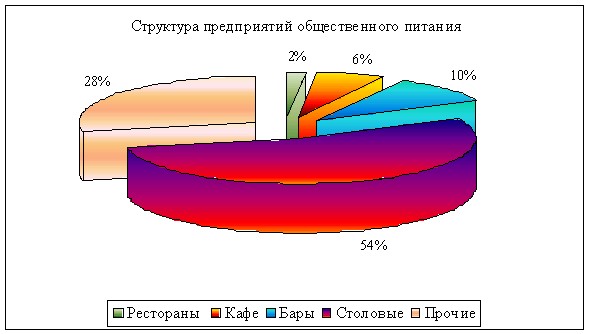 .     
     Состояние материально - технической базы предприятий общественного питания на 1 января 2011 год представлено следующим образом:
     - 78 предприятий (69%) функционируют в зданиях капитального исполнения;
     - 16 предприятий (14%) функционируют в зданиях блочного типа;
     - 18 предприятий (16%) функционируют в зданиях деревянного исполнения;
     - 1 предприятий (1%) прочие (передвижные вагоны, тонары, в корпусе катера и ж/д вагона).
     55 предприятий общественного питания или 49% от общего количества расположены в типовых помещениях, 58 предприятий или 51% в приспособленных помещениях.
     Общий процент износа всех зданий предприятий общественного питания составляет - 52%.
     Для более полного удовлетворения потребностей населения города в услугах, оказываемых предприятиями общественного питания, в городе начинают развиваться услуги дополнительного сервиса по предоставлению услуг общественного питания:
     - доставка блюд и кулинарной продукции по заказам потребителей;
     - обеспечение офисов различных предприятий горячими обедами, заказ которых может осуществляться через Интернет или по телефону;
     - организация и обеспечение диетическим питанием рабочих и служащих.
     В течение летнего периода 2010 года в городе было  открыто 2 летних кафе на 160 посадочных мест.Платные услугиОбщий объем платных услуг населению за январь - март 2011 года, по предварительной оценке, составил 638,2 млн. рублей, или 104% в сопоставимых ценах к аналогичному периоду прошлого года.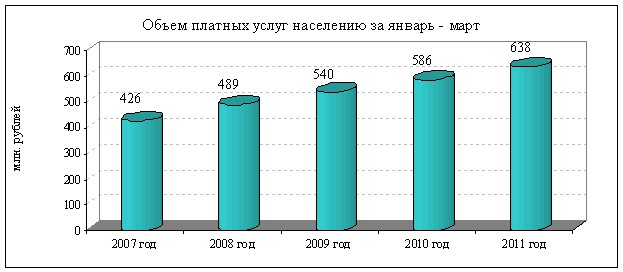       В расчёте на одного жителя оказано услуг на сумму 10,9 тыс. рублей (в январе - марте 2010 года - 9,7 тыс. рублей).
     Несмотря на различные тенденции развития отдельных видов услуг, структура платных услуг не претерпела существенных изменений.
     По - прежнему около 80% от общего объёма платных услуг приходится на услуги «обязательного характера» (жилищно - коммунальные услуги, услуги связи и отдельные виды бытовых услуг). 
     Услуги культуры, медицинские и услуги образования имеют стабильные темпы развития, но их доля в общем объёме изменяется незначительно.
     Сохраняется интерес и к потреблению отдельных видов бытовых услуг, объём которых составил 276,6 млн. рублей, или 102,7% в сопоставимых ценах к соответствующему периоду прошлого года.
     Главной задачей для предприятий, оказывающих услуги населению, является качественное обслуживание и мастерство персонала. В условиях конкуренции предприятия уделяют особое влияние совершенствованию технологических процессов: использованию современных технологий, оборудования, качественных материалов, повышению квалификации персонала.Вид экономической деятельности январь - март 2010 года январь - март 2010 года январь - март 2010 года январь - март 2010 года январь - март 2010 года январь - март 2011 года январь - март 2011 года январь - март 2011 года январь - март 2011 года млн. руб.млн. руб.%%%млн. руб.млн. руб.%Добыча полезных ископаемых, предоставление услуг в этих областях 7 782,3 7 782,3 71,3 71,3 7 093,7 7 093,7 7 093,7 64,8 64,8 Обрабатывающие производства 996,3 996,3 9,1 9,1 1 504,0 1 504,0 1 504,0 13,8 13,8 Производство и распределение электроэнергии, газа и воды 2 139,7 2 139,7 19,6 19,6 2 336,1 2 336,1 2 336,1 21,4 21,4 ИТОГО 10 918,3 10 918,3 100 100 10 933,8 10 933,8 10 933,8 100 100 №
п\п Поголовье Январь - март 2011 года Январь - март 2010 года Темп изменения, %1.Крупный рогатый скот всего,40 69 58,0 в том числе коровы 15 16 93,8 2.Свиньи 526 370 142,2 3.Птица 1541 0 Х 4.Кролики 1590 0 Х Показатель Всего пенсионеров, человек Всего пенсионеров, человек Темп роста, %Средний размер пенсии, рублей Средний размер пенсии, рублей Темп роста, %на
01.04.10.на
1.04.11.на
1.04.10.на
1.04.11.Всего 9 663 10 380 107,4 11 788,8 12 859,72 109,1 по старости 8 297 9 010 108,6 12 588,2 13 650,08 108,4 по инвалидности 377 385 102,1 9 274,1 9 898,93 106,7 по случаю потери кормильца 495 444 89,7 5 409,1 6 140,37 113,5 пенсии по государственному пенсионному обеспечению 494 541 109,5 6 674,4 7 318,69 109,7 Показатели Единица измерения На 01.04.2010 На 01.04.2011*Темп роста, %Сумма прибыли млн. руб.21 727,6 23 900,4 110,0 Сумма убытка млн. руб.341,3 267,4 78,3 Сальдированный финансовый результат млн. руб.21 386,3 23 633,0 110,5 Дебиторская задолженность предприятий и организаций млн. руб.71 940,0 73 051,1 101,5 в т.ч. просроченная млн. руб.8 728,3 7 742,4 88,7 Кредиторская задолженность предприятий и организаций млн. руб.44 621,0 43 669,1 97,9 в т.ч. просроченная млн. руб.3 523,9 3 961,5 112,4 